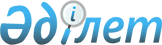 Қазақстан Халықтары ассамблеясының жетінші сессиясын шақыру туралыҚазақстан Республикасы Президентінің Өкімі 2000 жылғы 14 қараша N 174

      1. "Халықтың рухани-мәдени дамуы - Қазақстанның мемлекеттік тәуелсіздігін нығайтудың негізі" атты күн тәртібімен Қазақстан Халықтары ассамблеясының жетінші сессиясы 2000 жылғы 15 желтоқсанда Алматы қаласында шақырылсын.      2. Қазақстан Республикасының Үкіметі Қазақстан Халықтары ассамблеясының жетінші сессиясын өткізуді ұйымдастыру жөнінде шаралар қолдансын.      Қазақстан Республикасының              Президенті      Мамандар:     Қасымбеков Б.А.      Багарова Ж.А. 
					© 2012. Қазақстан Республикасы Әділет министрлігінің «Қазақстан Республикасының Заңнама және құқықтық ақпарат институты» ШЖҚ РМК
				